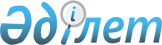 О внесении изменения в постановление акимата области Жетісу от 8 июня 2023 года №171 "Об утверждении перечня приоритетных культур и норм субсидий, а также объемов бюджетных средств на повышение урожайности и качества продукции растениеводства на 2023 год"Постановление акимата области Жетісу от 28 ноября 2023 года № 383. Зарегистрировано Департаментом юстиции области Жетісу 29 ноября 2023 года № 100-19
      Акимат области Жетісу ПОСТАНОВЛЯЕТ:
      1. Внести следующее изменение в Постановление акимата области Жетісу от 8 июня 2023 года №171 "Об утверждении перечня приоритетных культур и норм субсидий, а также объемов бюджетных средств на повышение урожайности и качества продукции растениеводства на 2023 год" (зарегистрирован в Реестре государственной регистрации нормативных правовых актов за № 182805).
      приложение 2 указанного постановления изложить в новой редакции согласно приложению к настоящему постановлению.
      2. Контроль за исполнением настоящего постановления возложить на курирующего заместителя акима области Жетісу.
      3. Настоящее постановление вводится в действие после дня его первого официального опубликования. Объем бюджетных средств на повышения урожайности и качества продукции растениеводства на 2023 год
					© 2012. РГП на ПХВ «Институт законодательства и правовой информации Республики Казахстан» Министерства юстиции Республики Казахстан
				
      Аким области Жетісу

Б. Исабаев
Приложение к постановлению акимата области Жетісу от 28 ноября 2023 года № 383
№
Наименование области
Объем бюджетных средств, тенге
1.
Область Жетісу
8 444 000 000
Всего
8 444 000 000